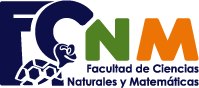 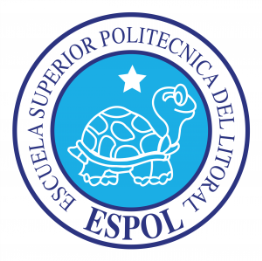 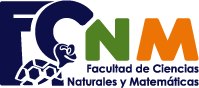 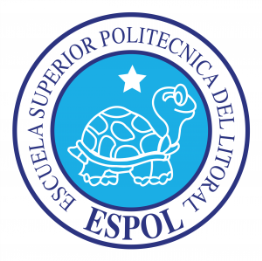 TERCERA EVALUACIÓN  DE FÍSICA B- IIT 2013-2014                                                                 FECHA MIERCOLES  26 FEBRERO DEL 2014NOMBRE: ………………………………………………………………………………………………	PARALELO:……….DURANTE EL EXAMEN, TODOS LOS CELULARES Y CUALQUIER OTRO MEDIO DE COMUNCICACIÓN ELECTRONICA DEBEN ESTAR APAGADOS Y GUARDADOS EN SUS MOCHILAS. NINGÚN  ESTUDIANTE DEBE TENER EN SU PODER LO ANTERIORMENTE MENCIONADO.Las primeras diez preguntas son de opción múltiple y tienen un valor de TRES puntos cada una.EN CADA TEMA JUSTIFIQUE SU RESPUESTA.La  ley de Hooke. ( Identifique la opción verdadera)Afirma que solo pueden deformarse los materiales plásticosEs aplicable solo hasta el límite elásticoEs aplicable solo hasta el límite proporcionalÚnicamente se cumple para varillas metálicas delgadasPor una tubería de 30 cm de diámetro fluye agua a una velocidad de 1.0 m/s. El flujo de masa que circula por la tubería es:150    kg/s70.7   kg/s282.7 kg/s235.7 kg/sCuatro líquidos no miscibles se encuentran en un vaso comunicante como se muestra en la figura. Si  son las densidades de los líquidos, entonces  vale:Una onda de frecuencia (f) y amplitud (A) se propaga a través de una  cuerda , la potencia es (P). Para cuadriplicar la potencia, solo necesitamos.Cuadriplicar la frecuenciaDuplicar la longitud de ondaDuplicar el períodoDuplicar la frecuenciaCuadriplicar la amplitudDos personas A y B separadas 100 m se alinean con una fuente sonora de potencia (P), determine la distancia  a la que se encuentra la persona A de la fuente. Se conoce que 98 m100 m102 m120 m140 mSe tienen dos termómetros de escala Celsius y Fahrenheit. ¿A qué temperatura la escala Fahrenheit marcara igual que la Celsius pero con signo diferente?En un recipiente térmicamente aislado que contiene  de agua a , se introduce un metal de . Si la temperatura de equilibrio es de , ¿cuál es el calor específico del metal? .La figura muestra dos varillas de igual longitud, cuyas áreas transversales son A y 2A, de constantes de conductividad k1 y k2 respectivamente. Determine la relación , si el flujo calorífico a través de ellas es el mismo.1.252.53.03.54.0Nombre:…………………………………………………………………………………………………………..Paralelo:……Señale la veracidad (V) o falsedad (F) de las siguientes proposiciones:La energía interna de un gas ideal monoatómico es igual a la suma de todas las energías cinéticas de traslación de sus moléculas.La energía interna de un gas ideal depende de su temperatura y volumen.Si la temperatura absoluta de un gas ideal se triplica, entonces su energía interna también se triplica.VVVVVFVFVVFFFFFUna máquina térmica trabaja con un mol de un gas ideal diatómico y durante la fase de expansión a  presión constante de una atmósfera, la máquina absorbe  de calor y el volumen del gas aumenta de  a  .El trabajo producido, en Joules, durante la expansión es aproximadamente:1245.7 J2075.8 J3735.5 J840.8    J2905.4  JPROBLEMAS  DE DESARROLLOPROBLEMA 1.                                                                                                                          VALOR 20 PUNTOS.Por el tubo horizontal representado en la figura circula agua (1 = 1000 kg/m3) y está conectado a través de un tubo vertical delgado a un recipiente que contiene mercurio                 (2 = 13.6 x 103 kg/m3). La distancia entre el nivel del mercurio en el recipiente expuesto al aire y el eje del tubo es h = 50 cm. El tubo horizontal es cilíndrico y consta de tres zonas de diámetros D1 = 5 cm, D2 = 1.5 cm y D3 = 3 cm. La velocidad en el punto (1) es                      v1 = 0.86 m/s y la altura del mercurio en el tubo vertical es h2.Nota: El fluido en la zona tres descarga hacia la atmosfera.Calcular la velocidad v2 en el tubo angosto.                                                                               Vale 4p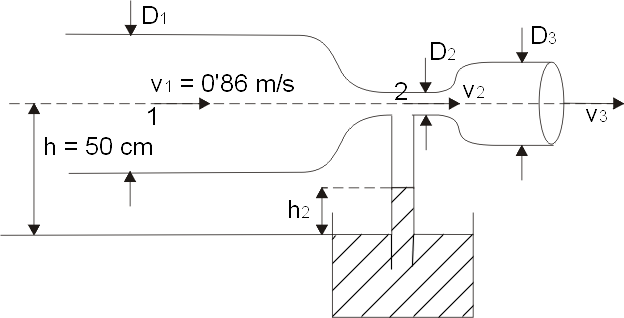 Calcular la velocidad v3 con que el agua sale por el extremo del tubo.                                 Vale 4pCalcular la presión manométrica en el punto 2 en .    Vale 6 ptsAplicando la ecuación de Bernoulli entre los puntos 2 y 3.Calcular la altura h2 en metros.                                                                                                Vale 6 ptsPROBLEMA 2.                                                                                                              VALOR 20 PUNTOSUn micrófono se sujeta a un resorte que está suspendido del techo, como se muestra en la figura. Directamente debajo del micrófono, en el piso, hay una fuente sonora de 440 HZ. El micrófono oscila hacia arriba y hacia abajo en movimiento armónico simple con un período de 2.0 s. La diferencia entre las frecuencias sonoras máxima y mínima detectadas por el micrófono es 2.1 Hz. Sin considerar cualesquiera reflexiones del sonido en la habitación y utilizando 343 m/s para la rapidez del sonido. Se pide:Determinar  la frecuencia sonora máxima detectada por el micrófono.              Vale 10 pts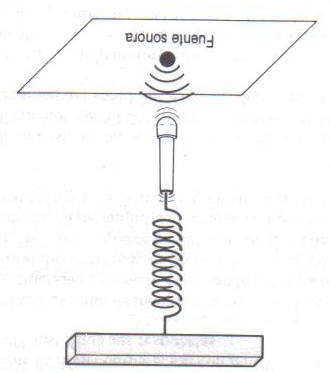 Determinar  la frecuencia sonora mínima detectada por el micrófono.                Vale 10 ptsPROBLEMA 3                                                                                                     VALOR  15 PUNTOS.Dos máquinas térmicas reversibles de Carnot funcionan entre los mismos límites de temperatura, la primera desarrolla una potencia   y desfoga .  Asimismo la otra recibe   del foco térmico de alta temperatura. Se pide:Determinar el calor suministrado a la primera máquina QAI en kJ/min.                             Vale 5 ptsDeterminar la eficiencia térmica de la segunda máquina.                                                        Vale 5ptsDeterminar la potencia desarrollada por la segunda máquina en kJ/min.                           Vale 5 ptsPROBLEMA 4                                                                                                                                    VALOR 15 PUNTOS.Para medir el calor especifico de un líquido se utiliza un “calorímetro de flujo” como se muestra en la figura. Se agrega calor uniformemente en una cantidad conocida al fluido al pasar por el calorímetro. Después, midiendo la diferencia de temperatura resultante entre los puntos de entrada y de salida del fluido  podemos calcular el calor específico del líquido.Un líquido de densidad 0.85 g/cm3 fluye por el calorímetro antes mencionado a razón de 8.0 cm3/s. Se agrega calor mediante una resistencia eléctrica que funciona con 250 watts y se establece en condiciones de flujo estable, una diferencia de temperatura de 15 0C entre los puntos de entrada y de salida. Se pide:Determinar el calor suministrado al líquido en calorías/segundo.                                                    Vale 5 pts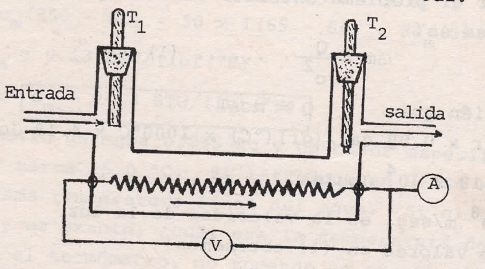 El calor suministrado está dado por la potencia de 250 watts.Determinar el calor específico del líquido en                                                                       Vale 10 ptsPara determinar el calor especifico consideramos que en un segundo el líquido recibe 59.72 calorias y que fluyen 6.8 gs del líquido.Por lo tanto, el calor específico del líquido es: 